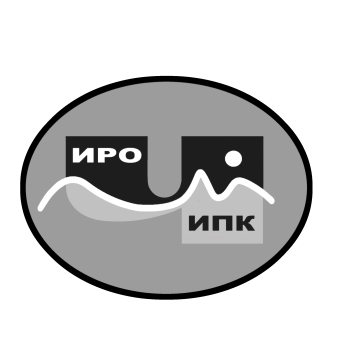 ГОСУДАРСТВЕННОЕ АВТОНОМНОЕУЧРЕЖДЕНИЕ ДОПОЛНИТЕЛЬНОГО ПРОФЕССИОНАЛЬНОГО ОБРАЗОВАНИЯ ЧУКОТСКОГО АВТОНОМНОГО ОКРУГА «ЧУКОТСКИЙ ИНСТИТУТ РАЗВИТИЯ ОБРАЗОВАНИЯ И ПОВЫШЕНИЯ КВАЛИФИКАЦИИ»Центр непрерывного повышения                                     профессионального мастерстваИнформационно-аналитическая справкао повышении квалификации педагогических работников и управленческих кадров системы общего, дополнительного образования детей и профессионального образованияЧукотского автономного округаза период работы с 1 апреля по 30 июня 2023 годаИнформационно-аналитическая справка составлена  в целях представления основных итогов деятельности по повышению квалификации педагогических работников и управленческих кадров системы общего, дополнительного образования детей и профессионального образования Чукотского автономного округа  по состоянию на 30 июня 2023 г. В 2023 году содержание программ дополнительного профессионального образования было направлено на формирование профессиональных компетенций, необходимых для успешной реализации приоритетных направлений Чукотского автономного округа. В целях восполнения профессиональных дефицитов обучающихся по ДПП (пк), выявленных в процессе проведения входной диагностики и диагностики профессиональных затруднений учителей общеобразовательных организаций Чукотского автономного округа, а также в целях внедрения в учебный процесс персонифицированной модели повышения квалификации и уровня профессионального мастерства работников образования, были разработаны и предложены обучающимся для выбора дополнительные к основным рабочим программам ДПП(пк) учебные модули (приказ ГАУ ДПО ЧИРОиПК от 18.01.2023 г. № 01-03/09 «Об утверждении рабочих программ учебных модулей дополнительных профессиональных программ (программ повышения квалификации), разрабатываемых и реализуемых в ГАУ ДПО ЧИРОиПК в 2023 году в целях восполнения профессиональных дефицитов обучающихся по ДПП (пк)»).  В индивидуальные учебные планы обучающихся в ГАУ ДПО ЧИРОиПК в 2023 году вошли рабочие программы дополнительных учебных модулей следующей тематики:«Основы экспериментальной деятельности в образовании».«Педагогическая поддержка одаренных детей». «Организация учебно-воспитательного процесса для детей с ОВЗ».«Организация внеурочной деятельности в рамках реализации ФГОС».«Применение современных психолого-педагогических технологий в образовательном процессе». «Правила поведения работников образовательного учреждения при ЧС и ЧО».«Организация социального взаимодействия педагога с участниками образовательных отношений (для классных руководителей)».«Формирование мотивации у школьников».  «Психолого-педагогическое сопровождение образовательного процесса».По итогам проведения диагностических процедур, направленных на выявление профессиональных дефицитов обучающихся, индивидуальные учебные планы (ИУП) разработаны и реализованы для 39 обучающихся: - в рамках проведения муниципальных очно-заочных обучающих семинаров, направленных на устранение профессиональных дефицитов педагогов образовательных организаций Чукотского автономного округа, было обучено  38 педагогических работников.- в рамках проведения обучающих мероприятий, разработан и реализован индивидуальный учебный план для  1 педагога. А также на базе центра осуществляется контроль, организация и реализация  индивидуальных образовательных маршрутов (ИОМ) с учетом выявленных в процессе диагностических процедур профессиональных дефицитов для 27  учителей начальных классов Чукотского автономного округа. Проведено обучение в форме очного регионального семинара «Современный урок: эффективная организация образовательного процесса».В целях организации и осуществления повышения квалификации педагогических работников и управленческих кадров во 2 квартале 2023 г. на базе ЦНППМ:  - реализованы 7 дополнительных профессиональных программы (программы повышения квалификации) для 230 педагогических работников и 127 управленческих кадров образовательных организаций Чукотского автономного округа. Из них: - осуществлено обучение 6 педагогических работников по дополнительной профессиональной программе (программе повышения квалификации), разработанной, апробированной и вошедшей  в федеральный реестр программ ДПО «Формирование основ финансовой грамотности на уроках обществознания», - осуществлено обучение 7 педагогических работников по рекомендованной Министерством Просвещения дополнительной профессиональной программе (программе повышения квалификации), внесенной в Федеральный реестр программ ДПО «Информационная безопасность детей: социальные и технологические аспекты»,- осуществлено обучение 9 педагогических работников и 1 руководителя по дополнительной профессиональной программе (программе повышения квалификации)  «Формирование мотивации к обучению в основной общеобразовательной школе» в рамках муниципального семинара,- осуществлено обучение 27 педагогических работников и 1 руководителя по дополнительной профессиональной программе (программе повышения квалификации)  «Современные образовательные технологии деятельностного типа. Проблемное обучение» в рамках муниципального семинара,- осуществлено обучение 180 педагогических работников по дополнительной профессиональной программе (программе повышения квалификации), внесенной в Федеральный реестр программ ДПО «Реализация требований обновленных ФГОС ООО, ФГОС СОО в работе учителя» (лицензионный договор с  ФГАОУ ДПО «Академия Минпросвещения России»)- осуществлено обучение 99 управленческих кадров по дополнительной профессиональной программе (программе повышения квалификации),  внесенной в Федеральный реестр программ ДПО «Введение обновленных федеральных государственных образовательных стандартов общего образования: управленческий аспект»,- осуществлено обучение 27 педагогических работников по дополнительной профессиональной программе (программе повышения квалификации)  «Современный урок: эффективная организация образовательного процесса»,В целях взаимодействия ЦНППМ с Федеральным координатором ЕФС было осуществлено:- обучение 12 педагогических работников из образовательных организаций Чукотского автономного округа по дополнительной профессиональной программе «Преподавание отечественной истории в школе: внешняя политика в XV-начале XX вв.», реализуемой  на платформе Федерального оператора в период с 14 февраля 2023 г. по 10 апреля 2023 г.;- обучение 10 педагогических работников  из образовательных организаций Чукотского автономного округа по дополнительной профессиональной программе «Использование языка Python при обучении информатике на уровне основного и среднего общего образования в условиях обновленных ФГОС», реализуемой  на платформе Федерального оператора в период с 15 февраля 2023 г. по 17 апреля 2023 г.;- обучение 63 педагогических работников из образовательных организаций Чукотского автономного округа по дополнительной профессиональной программе «Школа современного учителя: достижения российской науки» для учителей математики, информатики, физики, химии, биологии, географии, русского языка и литературы, истории и обществознания, реализуемой  на платформе Федерального оператора в период с 01 марта 2023 г. по 24 апреля 2023 г.;- обучение 3 педагогических работников из образовательных организаций Чукотского автономного округа по дополнительной профессиональной программе «Школа современного учителя: достижения российской науки» (по предметам) для тьюторов, реализуемой  на платформе Федерального оператора в период с 07 марта 2023 г. по 03 мая 2023 г.;- обучение 2 специалистов ЦНППМ из ГАУ ДПО ЧИРОиПК по дополнительной профессиональной программе «Трансформация методической службы и организация методического сопровождения педагогов», реализуемой  на платформе Федерального оператора с 14 марта 2023 г. по 15 мая 2023 г.;- обучение 2 педагогических работников СПО из ГАПОУ ЧАО «ЧМК» по дополнительным профессиональным программам «Методика преподавания общеобразовательной дисциплины «Химия» с учетом профессиональной направленности ООП СПО», «Методика преподавания общеобразовательной дисциплины «География» с учетом профессиональной направленности ООП СПО», реализуемым на платформе Федерального оператора в период с 12 апреля 2023 г. по 22 мая 2023 г.;- обучение 9 управленческих кадров из образовательных организаций Чукотского автономного округа по дополнительной профессиональной программе «Школа управленцев: особенности управления образовательной организацией 2023 г.», реализуемой  на платформе Федерального оператора в период с 05 апреля 2023 г. по 01 июня 2023 г.В настоящее время заявлены и проходят обучение 60 педагогических работников из образовательных организаций Чукотского автономного округа по дополнительной профессиональной программе «Использование современного учебного оборудования в центрах образования естественно-научной и технологической направленностей «Точка роста», реализуемой на платформе Федерального оператора в период с 24 мая по 26 июня 2023 года.Из них совершенствование предметных компетенций педагогических работников осуществлено для 87 учителей-предметников из ОО ЧАО, в том числе относящихся к школам с низкими образовательными результатами.Заведующая ЦНППМ                             Г.В. Литвинова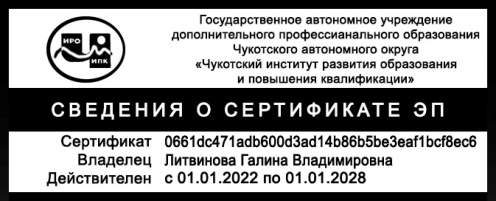 